GRAD ZAGREBKOMUNALNO REDARSTVO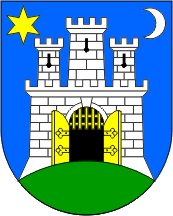 OPASNOST OD TROVANJA UGLJIK MONOKSIDOM (CO)UPOZORENJE O OPASNOSTIMA RADI KORIŠTENJA NEISPRAVNIH PLINSKIH ATMOSFERSKIH SUSTAVA UREĐAJA ZA LOŽENJE SA DIMNJACIMAPlinski atmosferski sustavi uređaja za loženje sa dimnjacima ukoliko se redovito ne održavaju te ne vodi briga o osiguranju dovoljne količine zraka za izgaranje mogu predstavljati veliku sigurnosnu opasnost po korisnike zbog mogućeg trovanja ugljik monoksidom. Navedeni sustavi su sve stariji te su mnogi oštećeni potresom iz 2020. godine. Nažalost, u proteklom vremenskom periodu dogodio se jedan slučaj trovanja korisnika ugljik monoksidom sa smrtnom posljedicom.Temeljem članka 30. točka 3. Odluke o obavljanju dimnjačarskih poslova (Službeni glasnik Grada Zagreba broj 15/15) upozoravamo korisnike atmosferskih plinskih sustava uređaja za loženje sa dimnjacima da se zbog mogućih opasnih situacija prilikom korištenja atmosferskih sustava pridržavaju slijedećih uputa kako bi izbjegli teške posljedice po vlastitu sigurnost:Redovito održavanje instalacije korištenjem usluga ovlaštenog dimnjačara prilikom obilaska zgrade zbog obavljanja redovite kontrole i čišćenja dimnjaka i uređaja za loženje,Servisiranje uređaja za loženje prema uputi proizvođača uređaja za loženje,Ukoliko u stanu postoji prisilna ventilacija (kuhinjska napa, ventilatori), ista se ne smije se koristiti istovremeno sa uređajem za loženje jer se ubrzano stvaraju uvjeti za trovanje ljudi uglik monoksidom,Ne ugrađivanje brtvene stolarije (PVC, aluminij i sl..) ukoliko nisu tehničkim rješenjima (dozrake i sl...) u prostoriji smještaja uređaja za loženje osigurane dovoljne količine zraka za izgaranje,U prostoriji smještaja uređaja za loženje (bojlera), ukoliko je moguće, potrebno je osigurati stalan dovod svježeg zraka za izgaranje (otvoren prozor, dozrake na vanjskom zidu ili povezivanjem unutarnjih prostorija pomoću dozraka) jer neutralizira pojavu ugljik monoksida te tako sprječava trovanje ljudi,Uklanjanje oštećenja na dimnjaku i priključnoj cijevi , uklanjanje svih nedostataka na dimnjaku i priključnoj cijevi koja spaja uređaj za loženje sa dimnjakom (nedovoljna radna visina dimnjaka, zapreke u dimnjaku i priključnoj cijevi, nepropisna ili oštećena priključna cijev, priključna cijev mora biti demontažna da se može kontrolirati i čistiti, preveliki broj ložišta na dimnjaku, ugradnja vratašaca za kontrolu i čišćenje dimnjaka i zamjena oštećenih, uklanjanje klima uređaja i antena sa dimnjaka…) Kako otkriti postojanje ugljik monoksida u prostoriji smještaja uređaja za loženje te preporuka kako izbjeći trovanje ugljik monoksidomProvjeriti u prostoriji smještaja uređaja za loženje (bojler), da li se na hladnim ravnim površinama skuplja vlaga (rošenje, kondenzat). U slučaju da se skuplja vlaga, moguće da dolazi do povrata dimnih plinova (ugljik monoksida) u prostoriju jer vlaga iz dimnih plinova kondenzira na hladnim površinama. Najjednostavniji način otkrivanja povrata ugljik monoksida je pomoću osjetnika (senzora) ugljik monoksida koji građani mogu nabaviti u trgovačkim centrima.Postupak zaštite od ugljik monoksidaU slučaju  utvrđivanja povrata ugljik monoksida pomoću osjetnika (senzora) ugljik monoksida, ili pojave vlage na hladnim površinama u prostoriji (moguć povrat CO), zaustaviti korištenje bojlera i otvoriti prozore. Pozvati ovlaštenog dimnjačara i GPZ da utvrde stanje te ne koristiti bojler dok se ne uklone svi nedostaci na instalaciji dimnjaka sa uređajem za loženje.